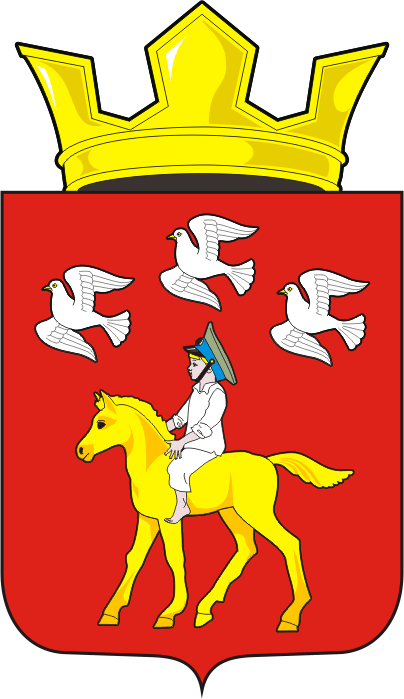 СОВЕТ ДЕПУТАТОВ МУНИЦИПАЛЬНОГО ОБРАЗОВАНИЯЧЕРКАССКИЙ СЕЛЬСОВЕТ САРАКТАШСКОГО РАЙОНАОРЕНБУРГСКОЙ ОБЛАСТИ ЧЕТВЕРТЫЙ СОЗЫВРЕШЕНИЕВнеочередного пятого заседания Совета депутатов муниципального образования Черкасский сельсовет четвертого созываот 24 декабря 2020 года                      с.Черкассы                                           № 17О внесении изменений  в решение Совета депутатов Черкасского сельсовета от 17 декабря 2019 года  № 192«О бюджете муниципального образования Черкасский сельсовет Саракташского района Оренбургской областина 2020 и плановый период 2021 и 2022 годов»(с изменениями принятыми решением Совета депутатов от 03.06.2020 №208, от 04.09.2020 № 212, 24.11.2020 № 10)На основании статей 12, 132 Конституции Российской Федерации, статьи  9 Бюджетного кодекса Российской Федерации, статьи 35 Федерального закона от 06.10.2003 № 131-ФЗ "Об общих принципах организации местного самоуправления в Российской Федерации" и Устава  муниципального образования Черкасский сельсовет, Совет депутатов  Черкасского сельсовета   Р Е Ш И Л :     	1. Внести изменения и дополнения в решение Совета депутатов Черкасского сельсоветаот 17 декабря 2019 года  № 192  «О бюджете муниципального образования Черкасский сельсовет Саракташского района Оренбургской области на 2020 год и на плановый период 2021 и 2022 годов» 1) В пункте 1:1.1.в подпункте 1 слова «в сумме 11 114 560рублей» заменить словами «в  сумме 11 136 227 рублей»;1.2. в подпункте 2 слова «в сумме 12 609 473рублей» заменить словами «в  сумме 12 631 140 рублей».2) Утвердитьисточники внутреннего финансирования дефицита местного бюджета на 2020и на плановый период 2021 и 2022 годов год, согласно  приложению 1 к настоящему решению.3) Учесть поступление доходов в местный бюджет на 2020 и на плановый период2021 и 2022 годов согласно приложению 5.4) Утвердить распределение бюджетных ассигнований  местного бюджета  на 2020и на плановый период 2021 и 2022 годов по разделам и подразделам расходов классификации расходов бюджетов согласно приложению 6.5) Утвердить распределение бюджетных ассигнований из местного бюджета  на 2020 год и на плановый период 2021 и 2022 годов по разделам,  подразделам,  целевым статьям и видам расходов классификации расходов бюджетов согласно приложению 7.6) Утвердить ведомственную структуру расходов местного бюджета на 2020 год и на плановый период 2021 и 2022 годов  согласно приложению 8. 7) Установить следующие дополнительные основания для внесения изменений в сводную бюджетную роспись бюджета поселения без внесения изменений в решение о бюджете на 2020 год и на плановый период 2021, 2022 годов:перераспределение бюджетных ассигнований, предусмотренных главному распорядителю средств бюджета поселения, связанных с изменениями бюджетной классификации, а также между видами расходов в пределах общего объема бюджетных ассигнований по целевой статье расходов классификации бюджетов;перераспределение бюджетных ассигнований, предусмотренных главному распорядителю средств бюджета поселения, между видами расходов и (или) целевыми статьями расходов в пределах общего объема бюджетных ассигнований соответствующего раздела, подраздела классификации расходов бюджетов в целях обеспечения условий софинасирования получения средств из других бюджетов бюджетной системы Российской Федерации;перераспределение бюджетных ассигнований главного распорядителя средств бюджета поселения по разделам, подразделам, целевым статьям и видам расходов бюджетов в целях исполнения обязательств бюджета поселения.8) Контроль за исполнением данного решения возложить на постоянную комиссию  по бюджетной, налоговой и финансовой политике, собственности и экономическим вопросам, торговле и быту (Алекбашеву О.Б.).9) Настоящее решение  распространяется на правоотношения, возникшие с  1 января 2020 года. Председатель Совета депутатов,Глава муниципального образования	                                 Т.В. КучугуроваРазослано: постоянной комиссии, прокурору района, в дело, в финансовый отдел по Саракташскому району